药物临床试验启动前必备文件资料目录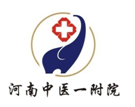 序号临床试验保存文件名称保存类型1国家药监局药物临床试验通知书复印件2组长单位伦理委员会同意书复印件3本院伦理委员会同意书复印件4协议书（已签名盖章）原件5监查员委托书原件6试验用药品的检验报告复印件7企业营业执照、药品生产许可证复印件8项目接收申请审批表原件9试验用药品及其他试验相关材料的运送记录原件10试验用药物与试验相关资料的交接表（企业）原件11临床试验药物接收入库单原件12试验用药品的包装盒标签样本原件13试验用药品及其他试验相关材料的说明（若未在试验方案或研究者手册中说明）原件14设盲试验的破盲规程原件15研究者手册及更新件原件16试验方案及其修正案（已签名）原件17病例报告表（样表）原件18知情同意书（样表）原件19受试者的招募广告（若使用）原件20受试者保险的相关文件（若有）原件21试验启动监查报告（证明所有的研究者及其团队对临床试验的流程进行了评估）原件